WeBoost Whole Home Cell Boost Systemsby Northern Neck Satellite ServicesNo more annoying dropped calls or poor call quality!*With up to +65 dB gain of power, it greatly enhances 5G, 4G LTE, 3G and 2G cellservice for all your wireless cellular devices (smartphones, tablets, notebooks,hotspots, etc.) on any carrier in US.*There are no monthly fees nor does it need to be connected to any internetsource (wifi or landline) to work. It simply amplifies your existing in-buildingcellular service up to 32X for better talk, text, and faster internet.EXPECTED INDOOR COVERAGE:up to 5,000 sq. ft. with 5 bars outside signalup to 3,000 sq. ft. with 3-4 bar (-90dB) outside signalup to 1,000 sq. ft. with 1-2 bar (-100dB) outside signalWhich phones and carriers work with my cell signal booster?weBoost cell boosters are compatible with all North American carrier networks and work on all cellular-connected devices; including phones, tablets, and hotspots.WORKS ON EVERY NETWORK, INCLUDING 5G, ON ANY CARRIER.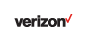 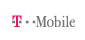 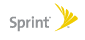 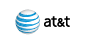 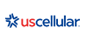 SYSTEM W/PROFESSIONAL INSTALLATION $1,100.00(Manufacturer suggested retail price installed $1,200.00)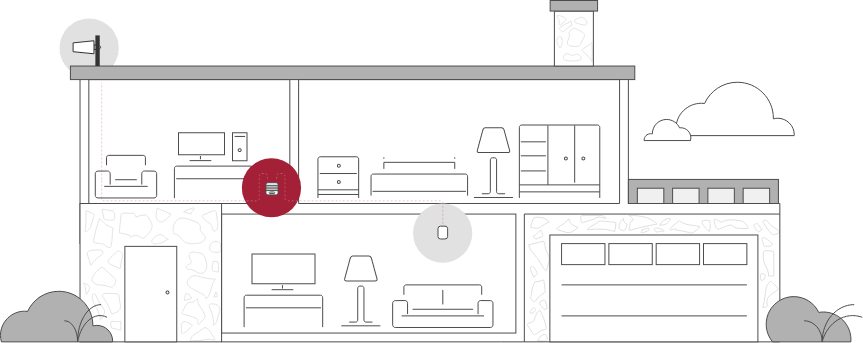 1OUTSIDE ANTENNAThe outside antenna communicates back and forth with nearby cell towers.2BOOSTERThe signal booster amplifies any cell signals it receives from the outside antenna.3INSIDE ANTENNAThe inside antenna broadcasts these signals for use throughout your home or vehicle.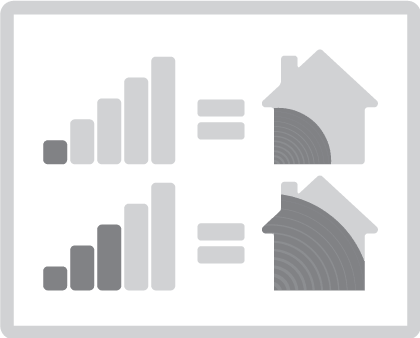 How outside signal strength influences booster performanceThe stronger the outside signal strength, the more effective a cell phone signal booster will be at amplifying the signal strength indoors. Remember, the signal bars on your phone only provide a relative measure of the existing signal strength in your area. It’s possible for one phone to show full signal bars while another phone shows two signal bars while receiving the same signal from the nearby cell tower. 